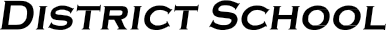 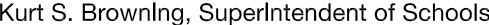 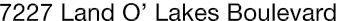 Finance Services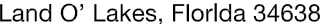 Joanne Millovitsch, Director of Finance813/ 794-2268	727/ 774-2268352/ 524-2268	Fax:  813/ 794-2266 e-mail:  jmillovi@pasco.k12.fl.usMEMORANDUMDate:	March 25, 2014To:	School Board MembersFrom:    Joanne Millovitsch, Director of Finance ServicesRe:	Attached Warrant List for the March 14, 2014Please review the current computerized list. These totals include computer generated, handwritten and cancelled checks.Warrant numbers 876175-876179.…………………………….……………………..........................$525,973.21Amounts disbursed in Fund 1100 ...........................................................................................................477,453.99Amounts disbursed in Fund 1300 ..................................................................................................................109.23Amounts disbursed in Fund 1400 ...............................................................................................................1,113.60Amounts disbursed in Fund 4100 .............................................................................................................16,449.69Amounts disbursed in Fund 4210 .............................................................................................................19,861.66Amounts disbursed in Fund 4220 ...............................................................................................................3,747.46Amounts disbursed in Fund 4240 ......................................................................................................................1.85Amounts disbursed in Fund 4340 ..................................................................................................................401.59Amounts disbursed in Fund 7110 ..................................................................................................................155.68Amounts disbursed in Fund 7130 ..................................................................................................................286.14Amounts disbursed in Fund 7140 ....................................................................................................................56.33Amounts disbursed in Fund 7921 ....................................................................................................................72.82Amounts disbursed in Fund 7923 ....................................................................................................................39.63Amounts disbursed in Fund 9210 ...............................................................................................................6,223.54Confirmation of the approval of these March 14, 2014 warrants will be requested at the April 15, 2014 School Board meeting.